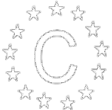 Embassy of the United States of America                                                                  American Citizen Services United Nations Avenue, Gigiri                                                                                      Kenya_ACS@state.gov Emergency Phone: 020-363-6000                                                                                 Phone: 020-363-6451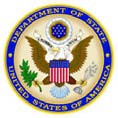 Attorneys outside NairobiDisclaimer: The U.S. Embassy Nairobi, Kenya assumes no responsibility or liability for the professional ability or reputation of, or the quality of services provided by, the following persons or firms. Inclusion on this list is in no way an endorsement by the Department of State or the U.S. Embassy/Consulate. Names are listed alphabetically,and the order in which they appear has no other significance. The information in the list on professional credentials, areas of expertise and language ability are provided directly by the lawyers; the Embassy is not in a position to vouch for such information. You may receive additional information about the individuals on the list by contacting the local bar association (or its equivalent) or the local licensing authorities.ELDORETOnyinkwa & Co. Advocates & Commissioners for OathsPhysical Address:        Sakong House, 1st Floor, Kenyatta Street South;Postal Address:            P. O. Box 2052; Eldoret, Kenya;Telephone:                   +254 053-203-0750 or +254 053-203-3414Email:  onyinkwa11@gmail.com or onyinkwaad@africaonline.co.keKISUMUKohli, Patel & Raichura AdvocatesPhysical Address:         Ramgahria Sikh Sabha, 1st Floor, Accra Street, Kisumu;Postal Address:            P. O. Box 24; Kisumu, Kenya;Telephone:                   +254 057-202-4537.MACHAKOSKilonzo & Co. AdvocatesPhysical Address:         Susu Centre, Nairobi Road, Machakos Postal Address:            P. O. Box 688; 90100 – Machakos; Telephone:                   020-247-6229 or 020-247-6228Cell phone:                   +254 722-204-963 or 0735-339-117Email:                            info@kilonzoadvocates.co.keMOMBASAAsige Keverenge & Anyanzwa Advocates,Physical Address:         Wakiande House, 1st Floor, Meru Road;Postal Address:            P. O. Box 86870; Mombasa 80100Telephone:                   +254 041-222-1869+254 041-222-0869+254 722-412-262E-mail address:            asige@swiftmombasa.comJapheth Asige: LL.B (Hons.) University of Nairobi. Specializes in civil litigation, criminal and commercial law.THE LAW SOCIETY OF KENYAThe Law Society of Kenya is Kenya 's premier Bar association, with membership of all practicing advocates, currently numbering in excess of the seven thousand. It has the mandate to advise and assist members of the legal profession, the government and the larger public in all matters relating to the administration of justice in Kenya. The Society was established by an Act of Parliament – The LawSociety of Kenya Act (Chapter 18 of the Laws of Kenya). The Law Society in its present form was formed in 1948 by section 3 of the Law Society of Kenya Ordinance, 1949. That Act was later repealed by the current Law Society of Kenya Act, which came into force on 30th October, 1992.Physical Address:         Lavington, Opposite Valley Arcade, Gitanga Road;Postal Address:            P.O. Box 72219-00200, NairobiTelephone:                   +254 20-262-5391 or +254 20-815-5295Mobile:                          +254 720-904-983 or +254 704-442154 or +254 704-442166Email:                            lsk@lsk.or.keWebsite:                       http://www.lsk.or.ke/LEGAL AID CONTACT INFORMATIONChildren Legal Matters1. CRADLE – The Children’s FoundationMain Office- NairobiMon.-Fr. 8:00-17:00Physical Address:        Swiss Cottages, Apartment No. 1,Ring Road Kileleshwa off Riverside Drive;Postal Address:            P.O. Box 10101-00100Telephone:                   +254 0203-874-575Mobile:                          +254 722-201-805 or 0734-798-199E-mail:                           info@thecradle.or.keWebsite:                       www.thecradle.or.keSatellite Offices: Suba, Malindi, Mombasa, Eldoret, Kwale/Msambweni, Lodwar/TurkanaSubaPhysical Address:        Off Homabay- Mbita Main Road, near Victoria filling stationContact person:            Madam Ondari, paralegal, or Kisumu officerCell phone:                   +254 725-308-369E-mail address:             angela@thecradle.or.keMalindiPhysical Address:         Malindi Child Protection CentreAdjacent Malindi Juvenile Remand Home/Opposite modern coast busContact person:             Prudence Mutiso, legal officerTelephone:                   +254 0202-133-098E-mail address:             prudence@thecradle.or.keMombasaPhysical Address:         4th Floor NSSF BuildingContact person:             Salem Lorot, legal officerTelephone:                   +254 0202-133-102E-mail address:             lorat@thecradle.co.keEldoretPhysical Address:        Eldoret Law CourtsContact person:            Johna K. Kirwa, legal officerTelephone:                   +254 0203-500-343E-mail address:             kirwa@thecradle.co.keKwale/MsambweniPhysical Address:         Virtual officeContact person:            Harun Omariba, legal officerE-mail address:            omariba@thecradle.co.keLodwar/ TurkanaContact person:  Esther Kimani, legal officerE-mail address:  esther@thecradle.co.keContact person:  Lavender Otiende, counselorEmail address:    lavender@thecradle.co.ke2. Children’s Legal Action Network (CLAN) Physical address:5th Floor, Topcel Center,Opposite City Inspectorate Training College,Adjacent to the Tankard, Along Ngong Dagoretti Corner;Postal address:   P.O. Box 7979-00200Main Office:         +254 0203-869-610Busia Office:       +254 0775-111-577Other Telephone Numbers: +254 0203-867-757E-mail:                 info@clan.or.keWebsite:              www.clan.or.ke3. Action for Children in Conflict –AfCiC Kenya Office (Kenyan Children’sLegal Aid Work) Thika DistrictPhysical Address:         Imara Plaza, 2nd Floor (next to the main bus station), ThikaPostal Address:            P.O. Box 6439, Thika KenyaMobile:                          +254 722-753-137Email:                            kenyadirector@actionchildren.or.ke or infokenya@actionchildren.or.keGENDER VIOLENCE, FREE LITIGATION FOR DIVORCE AND CHILDRENMAINTENANCE1. International Federation of Woman Lawyers- Kenya (FIDA-K) Physical Address:        Amboseli Road off Gitanga Road, Lavington, Nairobi Postal Address:            P.O. Box 46324-00100 Nairobi, KenyaTelephone:                   +254 0203-870-444Mobile:                          +254 0722-509-760 or +254 0710-607-241E-mail:             info@fidakenya.org Website:                       www.fidakenya.org Other Branches:           Mombasa, KisumuMombasaPhysical Address:        Ganjoni on Suati ya Kenya Road off Mama Ngina Drive, Mombasa, KenyaPostal Address:            P.O. Box 80687-80100, Mombasa, KenyaTelephone:                   +254 0412-224-500 or +254 412-313-611Mobile:                          +254 724-256-659 or +254 734-444-449KisumuPhysical Address:         Awuor Otiende Road, opposite from Deliverance Church, Milimani Estate, Kisumu, KenyaPostal Address:            P.O. Box 19219-40100, Kisumu, KenyaTelephone:                   +254 572-026-560Mobile:                          +254 724-256-658 or +254 734-444-4482. Coalition On Violence Against Women (COVAW) Physical Address:         Valley Field Court, House No. 2,Loresho Road-Off Gitanga Road, Valley Arcade, NairobiPostal Address:            P.O. Box 10658-00100, GPO, NairobiTelephone:                   +254 020-804-0000Hotline:                         +254 723-703-939Toll Free SMS Hotline: 20351E-mail:                          info@covaw.or.keWebsite:                       www.corvaw.or.keGENERAL FREE LEGAL SERVICES1. Kituo Cha Sheria – NGOPhysical Address:         Head Office: NairobiOle Odume Road off Argwings Kodhek Road, across from the Ole Odume Bus StagePostal Address:            P.O. Box 7483 00300- NairobiTelephone:                   +254 0203-876-290 or +254 020-387-4220 or+254 020-3874191Mobile:                          +254 734-874-221 or 0727-773-991E-mail:                           info@kituochasheria.or.keWebsite:                        www.kituochasheria.or.keBranch Office: NairobiForced Migration Program (FMP)Physical Address:         Jogoo Road Plaza, 2nd Floor, Opposite Kobil Petrol StationTelephone:                   +254 0202-451-631 or +254 020-3874220 or+254 020-3876290Mobile:                          +254 0736-867-241 or +254 720-806-531Fax:                               +254 020-3876295Email:                            fmp@kituochasheria.or.keRegional Office Mombasa:Physical address:         Archbishop Makarios Road, opposite of Ganjoni PrimarySchool, Mombasa, KenyaPostal address:            Ganjoni Primary School; P.O. Box 89065 Mombasa, KenyaTelephone:                   +254 041-223-0282Mobile:                          +254 0731-129-739 or +254 700-638-379E-mail:                          msa@kituochasheria.comRegional Contacts Nyando:Postal Address:            P.O. Box 43 Awasi, KenyaMobile:                          +254 072-140-7408 or +254 073-749-5876Email:                            nyandohurinet@gmail.com2. Kenya Human Rights CommissionPhysical Address:         Gitanga Road opp. Valley Arcade Shopping Center,Postal Address:            P.O Box 41079-00100, Nairobi, KenyaTelephone:                   +254 20-204-4545 or +254 20-210-6709, or +254 20-3874998Mobile:                          0722-264-497 or 0733-629-034SMS:                              22345 (to report violation) Email:                            admin@khrc.or.ke Website:                      http://www.khrc.or.keALTERNATIVE DISPUTE RESOLUTION1. Chartered Institute of Arbitrators (CIArb), Kenya branch• Arbitration• MediationThe Chartered Institute of Arbitrators is a leading Professional Membership organization representing the interests of Alternative Dispute Resolution practitioners’ world-wide.For more information visit the website http://www.ciarbkenya.org/Physical Address:         Nicholson Drive off Ngong Road;Between Bermuda Plaza and Church of NazareneE-mail address:            info@ciarbkenya.orgWebsite address:         www.ciarbkenya.orgMobile number:            +254 722-200-496 or +254 734-652-2052. Dispute Resolution Centre NairobiThe Dispute Resolution Centre (DRC) in Kenya was founded in 1997 in response to an increasing need in East Africa for a new dimension in resolving disputes, by seeking non-adversarial means of settlement, promoting reconciliation and cutting the cost of conflict in terms of both time and money.For more information visit the website http://www.disputeresolutionkenya.org/ Physical address:                   Elgeyo Marakwet Close, off Ngong Road, Nairobi. City Centre deliveries:           Box 13 Dropping Zone,Revlon Plaza Muindi Mbingu StreetPostal Address:                      P. O. Box 57792- 00200 City Square, Nairobi, KenyaWebsite:                                 www.disputeresolutionkenya.orgEmail:                                     mediate@disputeresolutionkenya.org3. Strathmore Dispute Resolution CentrePhysical Address:                  Strathmore Law School, Strathmore University, OleSangale Road, Madaraka Estate, NairobiPostal Address:                      P.O. Box 59857, 00200 City Square, Nairobi Kenya Email:                                     mediate@disputeresolutionkenya.org or sdrc@strathmore.eduPhone:                                    +254 (20) 703 034 000 or +254 (20) 703 034 300Facsimile:                               +254 (20) 600 7498Telephone landline:+254 (20) 386 4460/ +254 (20) 385 4459+254 (20) 240 3876/ +254 (20) 232 4620-1Facsimile:+254 (20) 387 3071